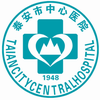 泰安市中心医院推荐性论证文件项目名称：“泰安市中心医院病案首页质控（含DRGs）系统”推荐性论证项目编号： 2020-XX-12采购单位：泰安市中心医院 日    期：2020年10月27日目  录第一章  推荐性论证邀请说明…………………………………………2第二章  推荐性谈判邀请………………………………………………3第三章  项目说明………………………………………………………6第四章  推荐性谈判文件格式…………………………………………8第一章 推荐性论证邀请说明根据医院采购工作安排，就“泰安市中心医院病案首页质控（含DRGs）系统”项目组织推荐性论证[项目编号： 2020-XX-12]。现邀请有固定销售经营场所，具有合法资质及提供售后服务的厂家或供应商前来洽谈前来响应。第二章  推荐性论证谈判须知一、说明（一）无论论证过程中的方法和结果如何，供应商自行承担所有与参加论证有关的费用。（二）推荐性论证谈判文件的澄清若供应商对推荐性论证文件有疑问，应用及时书面通知采购单位，并加盖单位公章及授权代表签字，采购单位以书面或网上公告的形式予以答复，如有必要时可将答复内容（包括所提问题，但不包括问题的来源）分发给有关准供应商。二、推荐性论证文件编写（一）响应性文件组成1、生产经营有关的资格、资质证明文件复印件加盖公章；1)法定代表人资格证明及法定代表人授权委托书原件及授权代理人的身份证复印件（附件一）；2)企业简介（附件二）；3)营业执照、组织机构代码证、税务（国税、地税）登记证复印件加盖公章；4)相关软件的著作权证书；5)供应商认为需要提供的其它证明材料。2、推荐性论证文件1)泰安市中心医院病案首页质控（含DRGs）系统技术参数（附件三）；2)报价一览表（附件四）；3)分项明细报价表（附件五）； 4)易耗品分项报价表（附件六）；3、技术文件1)产品的型号（规格）、主要技术指标及性能详细说明；2)配置清单(附件七)3)所报产品的鉴定报告、制造标准等详细资料（如有请提供）；4)供应商认为需要加以说明的其他内容。4、商务文件1)近三年同型号经营业绩（附件八）；(三)响应性文件装订供应商必须将推荐性论证文件（正本一本、副本五本）中的有关文件按推荐性论证文件组成顺序排列装订成册（胶装）、编写页码，并在首页编制“推荐性论证文件目录”。(四)报价1、供应商在报价时只能提供一个方案。 2、报价含主件、标准附件、安装调试、报关、商检、技术检定、培训、税费、运杂费、质保期内提供的售后服务所发生的费用，及本次招投标所发生的费用。 (五)推荐性论证文件签署供应商代表必须按推荐性谈判文件的规定签署响应性文件（正本、副本及各附件）、报价一览表，并在响应性文件封面上加盖供应商公章。(六)推荐性论证文件密封和标记1、供应商应准备六份推荐性论证文件，一份正本和五份副本，并在每一份推荐性论证文件上要注明“正本”或“副本”字样，一旦正本和副本有差异，以正本为准。2、供应商应将推荐性论证文件正本、副本分别密封，并在封面明显处注明以下内容：1)项目名称2)正本或副本3)供应商名称（加盖公章）、地址、邮编、电话、传真4)项目编号及包号三、解释权本论证文件的最终解释权归采购单位，当对一个问题有多种解释时以采购单位的书面解释为准。论证文件未做须知明示，而又有相关法律：法规规定的，招标单位对此所做解释以相关的法律、法规规定为依据。四、保密和披露1、供应商自领取论证文件之日起，须承诺承担本采购项目下保密义务，不得将因本次论证获得的信息向第三人外传。2、采购单位有权将供应商提供的所有资料向其他政府部门或有关的非政府机构负责论证响应性文件的人员或与论证有关的人员披露。3、论证单位有权在认为适当时，或在任何第三人提出要求（书面或其他方式）时，无须事先征求成交人同意而披露关于已订立合同的资料、成交人的名称及地址、成交设备的有关信息以及合同条款等。第三章   项目说明一、采购内容及技术要求1、采购内容：“泰安市中心医院病案首页质控（含DRGs）系统”项目详细参数及要求见附表；2、要求：供应商所供产品必须是通过合法进货渠道获得，交付的产品应符合技术规格所述的标准。如果没有提及适用标准，则应符合中华人民共和国现行国家标准、行业标准或地方标准。这些标准必须是有关机构发布的最新版本的标准。成交供应商对由于产品质量缺陷而发生的任何故障负责维修或更换，并承担由此发生的所有费用。其他详细技术要求见附表。3、建议包修期：建议包修期自技术验收合格之日起计算，不少于叁年，国家有关规定或厂家规定长于叁年时，执行国家或厂家规定。维修配件供应不少于十年，产品出现故障时应在24小时内给予上门排除。如遇投标，等同于投标商同意本条款二、质量保证及售后服务1、质量保证期执行国家有关规定。负责安装调试与免费技术培训。2、供应商必须遵守其推荐性论证文件中所作的售后服务承诺，出现质量问题24小时內响应。3、确保所提供的设备是全新的，未使用过的，除非合同另有规定，货物应含有设计上和材料的全部最新改进。供应商进一步保证，合同项下提供的全部货物没有设计、材料或工艺上的缺陷并且这些设备的质量、规格和技术参数都应与推荐性论证文件中所附的清单相一致。4、对于所提供的设备，在包修期内由于材料和工艺而导致零件或部件故障，供应商应无偿维修和更换。5、如果需要对本次采购设备抽检，所需抽检费用由成交供应商承担。6、若本次采购设备为国家法定计量器具，供货方应免费提交该产品的鉴定证书。三、其他1、论证人为供应商提供便利的条件。交付使用前供应商负责对人员、器材设备进行管理。合同履行期间供应商应确保安全，合同履行过程中发生的一切安全事故由供应商负责。      第四章   推荐性文件格式附件一  法定代表人授权委托书泰安市中心医院：                   （推荐人名称）法定代表人               授权我公司                                              （职务或职称）      （姓名）为我单位本次论证授权代理人，全权处理此次泰安市中心医院论证项目（项目编号：2020-XX-12）论证活动的一切事宜。特此授权。（附授权代理人身份证明复印件）单位名称（公章）：                 法定代表人签字：                  授权代理人签字：                  电话：                  年   月  日附件二3、企业简介供应商名称：（公章）                                    供应商代表签字：附件三：     病案首页质控（含DRGs）系统功能参数质管科添加质控指标要求，随着首页质控系统的使用，根据需要增加需要指标：病案首页质控指标附件四4.报价一览表供应商全称：（盖章）              供应商授权代表签字：     项目编号：                  备注：首页质控与DRGs入组审核权重分析请分开报价附件五5、分项明细报价表包号：注：1、主要设备必须标明品牌型号、技术参数、详细配置。2、本表可扩展。供应商名称：（盖章）：供应商授权代表签字：日期：  年    月    日备注：首页质控与DRGs入组审核权重分析请分开报价附件六6、易耗品分项报价表包号：注：1、相关耗材必须标明品牌型号、技术参数、产地等信息。2、所投设备相关耗材（含试剂）医院有权自主采购3、本表可扩展。供应商名称：（盖章）：供应商授权代表签字：日期：  年    月    日附件七7、配置清单供应商名称：（盖章）：供应商授权代表签字：日期：  年    月    日附件八8、近三年同型号经营业绩一览表说明：仅限于国内近两年的同类经营业绩。供应商全称：（盖章）              供应商授权代表签字：     日期：   年   月   日附件九9、推荐性论证文件封面格式（一）密封信封正面格式（二）密封信封封口格式：序号内容说明1采购人：泰安市中心医院 1项目名称：“泰安市中心医院病案首页质控（含DRGs）系统”推荐性论证1论证内容：“泰安市中心医院病案首页质控（含DRGs）系统”（1套）1论证方式：推荐性2响应性文件份数：六份（包括正本一份）3有意向的公司请将报名信息发送至指定邮箱，报名截止时间2020年11月04日 8：30之前。4推荐性论证文件发放时间：2020年10月28日起上午8：00---11：30；下午2：00----5：00（节假日除外）至2020年11月04日上午8：30之前任意一天（节假日除外）。5响应性文件接收单位：泰安市中心医院信息中心（新门诊楼12楼）5推荐性论证文件截止时间2020年11月04日上午8：30之前任意一天均可递交（节假日除外）(暂定，如有变化另行通知)6联系人：郑老师     电话：0538-6298216  手机：133753867367邮箱：zxyyxxzx@ta.shandong.cn企业名称法定代表人成立时间住所企业性质注册资金经营范围资质等级单位概况：单位概况：单位概况：单位概况：系统名称功能模块分项功能模块功能详细描述病案首页质控系统首页质控功能医生客户端事前质控质控系统支持嵌入CIS；医生在CIS系统中完成病案首页，点击审核或质控按钮可进行事前质控，（规则符合HQMS上报审核、三级绩效首页审核、统计卫统四审核、医保DRGs审核条件等）审核条件质管科拟定（最好有可定制审核条件功能）。实现辅助临床医生智能编码功能，临床医生可根据时间范围等条件对病案进行校验，可查看病历错误信息、数量。病案首页质控系统首页质控功能环节事中质控以病案科为主按照首页质控要求进行审核，按照质控要求可满足上级主管部门审核需求（规则可符合HQMS上报审核、三级绩效首页审核、统计卫统四审核、医保DRGs审核条件）审核条件由病案科会同医疗质量管理科拟定，病案首页质量分析报告查看功能全，可根据各种组合条件查询分析病历质量，可按月度、季度、年度出具病案质量评分统计分析。病案首页质控系统首页质控功能          病案事后质控病案室编码人员进行审核（首页质控核心为疾病编码与手术编码审核，审核条件需符合病案室专业编码员要求），其他审核条件同上。编码员、病历质控人员的质控结果，能反馈到相应临床科室；按临床科室和时间间隔（周、月度、季度、年度）对反馈的问题，形成3个工作日整改完成率等报表、同比和环比趋势图或柱状图。病案首页质控系统统计分析报     表功能可按级分类出具各种需求分析报表，按月按季按年、按人按组按科室、按疾病按年龄按病种等各种维度统计分析对比报表，病案首页质量智能评分，提高院内上报绩效考核指标，提高院内DRG入组率及权重比。针对病案首页质量评分可统计分析；针对首页DRG预分组可统计分析；针对首页绩效上报可统计分析。可提供报表例不合格病历报表；病历评分统计报表（甲级、乙级、丙级病案数量：柱状图；甲级、乙级、丙级病案率：折线图）；各临床科室病历质量问题分类表（柱状图）；各临床科室病历质量问题整改反馈数量（柱状图）、整改反馈率（折线图）等。可按级分类出具各种需求分析报表，按月按季按年、按人按组按科室、按疾病按年龄按病种等各种维度统计分析对比报表，病案首页质量智能评分，提高院内上报绩效考核指标，提高院内DRG入组率及权重比。针对病案首页质量评分可统计分析；针对首页DRG预分组可统计分析；针对首页绩效上报可统计分析。可提供报表例不合格病历报表；病历评分统计报表（甲级、乙级、丙级病案数量：柱状图；甲级、乙级、丙级病案率：折线图）；各临床科室病历质量问题分类表（柱状图）；各临床科室病历质量问题整改反馈数量（柱状图）、整改反馈率（折线图）等。病案首页质控系统字典对照提供各种国标字典对照功能（疾病ICD、手术CM3、手麻字典、病理诊断字典等），与国标字典同步按照国家标准可及时对照更新同步。院区科室调整可更新同步HIS字典或支持手工维护。提供各种国标字典对照功能（疾病ICD、手术CM3、手麻字典、病理诊断字典等），与国标字典同步按照国家标准可及时对照更新同步。院区科室调整可更新同步HIS字典或支持手工维护。病案首页质控系统参数设置所有校验规则与DRG入组规则符合国标，包含 HQMS上报考核标准、三级公立医院首页绩效考核标准、卫统4-1上报审核标准、DRGs分组权重标准等。质控评分项可由质管科拟定对评分项进行增删改查的操作；首页校验配置项可由质管科按要求进行维护；首页质控条件也可由质控部门增加。所有校验规则与DRG入组规则符合国标，包含 HQMS上报考核标准、三级公立医院首页绩效考核标准、卫统4-1上报审核标准、DRGs分组权重标准等。质控评分项可由质管科拟定对评分项进行增删改查的操作；首页校验配置项可由质管科按要求进行维护；首页质控条件也可由质控部门增加。病案首页质控系统接口对接可实现与CIS或HIS的无缝对接，对医院CIS可嵌入,对病案程序可嵌入。对接接口数据提取完整。可实现与CIS或HIS的无缝对接，对医院CIS可嵌入,对病案程序可嵌入。对接接口数据提取完整。病案首页质控系统分级权限设置有用户管理模块，可分级分权限设置账户；有功能菜单管理模块，可按组按功能按角色设置权限有用户管理模块，可分级分权限设置账户；有功能菜单管理模块，可按组按功能按角色设置权限序号指标名称指标依据指标说明目标值监管科室监管范围监管频次绩效考核1主要诊断选择正确率（%）《山东省住院病案首页数据质量控制指标（试行2018年版）》计算方法：主要诊断选择正确的病案数/检查出院病案总数×100%≥97%医疗质量管理科临床科室月度否2主要手术及操作选择正确率（%）《山东省住院病案首页数据质量控制指标（试行2018年版）》计算方法：主要手术及操作选择正确的病案数/检查有手术及操作的出院病案总数×100%≥97%医疗质量管理科临床科室月度否3其他诊断填写完整正确率（%）《山东省住院病案首页数据质量控制指标（试行2018年版）》计算方法：其他诊断填写完整正确的病案数/检查出院病案总数×100%≥97%医疗质量管理科临床科室月度否4病案首页数据质量优秀率（%）《山东省住院病案首页数据质量控制指标（试行2018年版）》计算方法：病案首页数据质量优秀的病案数/检查住院病历总数×100%≥97%医疗质量管理科临床科室月度否5患者身份证件号信息准确完整率（%）《山东省住院病案首页数据质量控制指标（试行2018年版）》计算方法：患者身份证件号准确完整的病案数/同期上传病案总数×100%≥97%医疗质量管理科临床科室月度否6出院病历三日归档率（%）（已实现）《医院评审标准实施细则》计算方法：科室出院病历三日内归档病案科例数/同期出院病历数×100%≥90%医疗质量管理科临床科室月度是项目名称供应商名称单价数量总报价最快供货期质保期质量标准及保证措施售后服务承诺供应商（盖章）：供应商授权代表（签字）：日期：        年      月       日日期：        年      月       日日期：        年      月       日日期：        年      月       日序号项目名称规格型号技术参数描述产地品牌单价数量总价备注合    计合    计小写合    计合    计大写序号易耗品名称规格型号技术参数描述产地单价备注合    计合    计小写合    计合    计大写序号货号名称产地规格单位数量备注项目名称时间金额使用单位联系人联系电话 推荐性论证文件（正本）项目名称： 所投编号：供应商名称：  （加盖公章）地址：电话：传真：推荐性论证文件（副本）项目名称： 所投编号：供应商名称：  （加盖公章）地址：电话：传真： ―――――――――于2020年11月04日上午8：30之前不准启封”加盖印章）―――――――――――▲                                  ↑                               ↑（封口处）